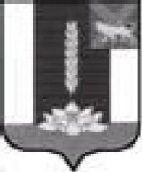 ДУМА ЧЕРНИГОВСКОГО РАЙОНА__________________________________________________________________РЕШЕНИЕПринято Думой Черниговского района24 марта 2021 годаО внесении изменений в решение Думы Черниговского района от 08.08.2020 № 229-НПА «Об утверждении порядка распоряжения имуществом, включенным в перечень муниципального имущества Черниговского муниципального района, предназначенного для оказания имущественной поддержки субъектам малого и среднего предпринимательства и организациям, образующим инфраструктуру поддержки субъектов малого и среднего предпринимательства»В целях реализации положений федерального закона от 24.06.2007 № 209-ФЗ "О развитии малого и среднего предпринимательства в Российской Федерации", на основании Устава Черниговского муниципального района:1. В решение Думы Черниговского района от 08.08.2020 № 229-НПА «Об утверждении порядка распоряжения имуществом, включенным в перечень муниципального имущества Черниговского муниципального района, предназначенного для оказания имущественной поддержки субъектам малого и среднего предпринимательства и организациям, образующим инфраструктуру поддержки субъектов малого и среднего» внести следующие изменения:1.1. Раздел 1 Приложения дополнить пунктом 1.5. следующего содержания:«1.5. Условия предоставления в пользование имущества, включенного в Перечень, определенные настоящим Порядком, распространяются на физических лиц, зарегистрированных в качестве налогоплательщиков налога на профессиональный доход (самозанятых граждан).».2. Настоящее решение вступает в силу с момента опубликования в «Вестнике нормативных правовых актов Черниговского района» - приложении к газете «Новое время» и действует в течение срока проведения эксперимента, установленного Федеральным законом от 27.11.2018 № 422-ФЗ "О проведении эксперимента по установлению специального налогового режима "Налог на профессиональный доход".Глава Черниговского района                                                       К.В. Хижинский25 марта 2021 № 26-НПА